 15.04.2017 г. в г. Волжском проходили региональные соревнования по армрестлингу среди учащихся общеобразовательных учреждений Волгоградской области.  В этих стартах приняла участие команда Иловлинского муниципального района в составе: Попова Алена (Большеивановская СОШ), Попов Алексей (Логовская СОШ), Тепляков Денис, Текутов Даниил, Подплутов Никита, Мишин Антон (Иловлинская СОШ №1), Заикина Ольга, Иващенко Карина, Мухина Арина, Емельяненко Юлия, Колесов Егор (Иловлинская СОШ №2). Ребята с оревновались как в личном, так и в командном зачете.В личном зачете наилучшие результаты показали:Попова Алена – 1 место в весовой категории до 60 кг;Текутов Даниил – 3 место в весовой категории до 60 кг;Попов Алексей – 2 место в весовой категории свыше 80 кг. В командном зачете наша дружина поднялась на третье место благодаря усилиям всех спортсменов. Команду к соревнованиям готовили преподаватели ММЦ «Ника» и Иловлинской ДЮСШ Семенов Д.В., Руссков Г.В. Поздравляем с успехом спортсменов и наставников, желаем дальнейших успехов. 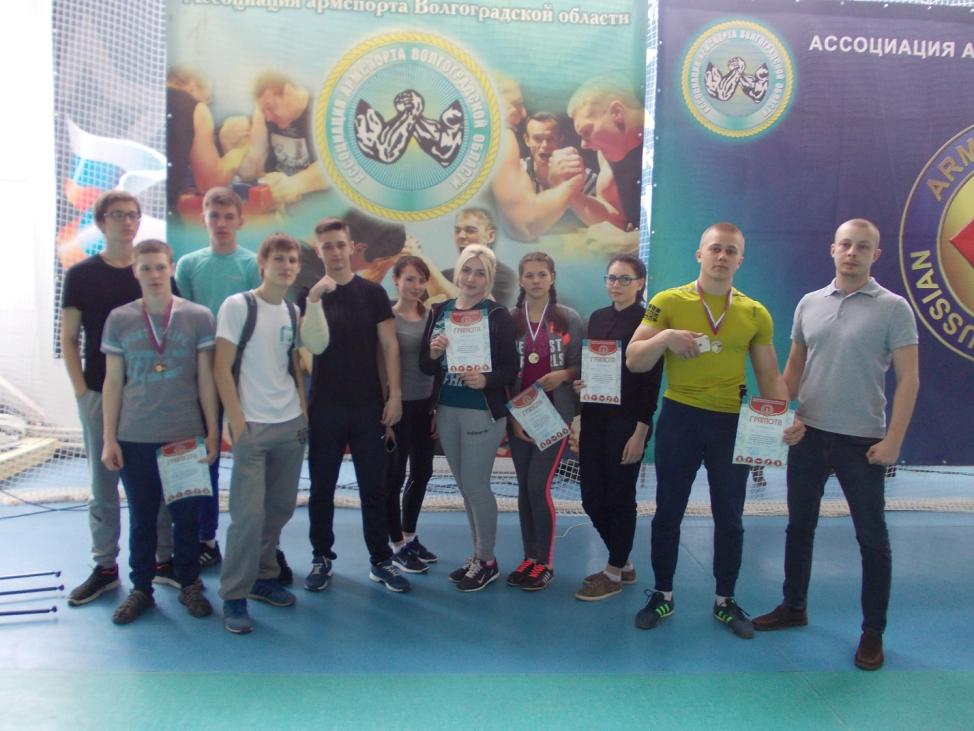 